SURAT PERMOHONAN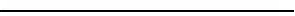 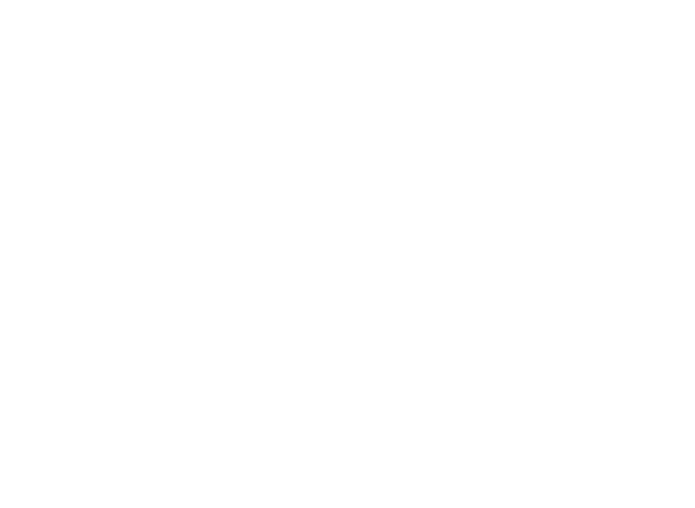 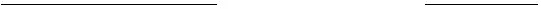 Lampiran	: 1 (satu)Perihal	: Permohonan Kebijaksanaan PLN (penggeseran posisi tiang) Kepada Yth, Kepala PT. PLN (persero) wilayah ........... Dengan hormat, Saya salah satu pelanggan PLN, yang lokasinya terdapat tiang penyangga kabel listrik. Dengan ini kami berharap bantuan dari pihak PLN, kebijaksanaannya. Saya mohon agar posisi tiang listrik yang berada di teras rumah kami dapat di pindahkan, agar rasa takut dan beban atas tiang kabel listrik, tidak kami rasakan lagi. Saya lampirkan data diri sebagai berikut.  Nama	:  ID PEL.	: Alamat	:  No hp.	: Dengan surat ini kami mohon bantuan dan kebijaksanaan dari pihak PLN. Atas perhatian Bapak/Ibu, kami sampaikan terima kasih. ......., ..................... 2021 Mengetahui,	Pemohon,